Resultado da Tomada de PreçosNº20223101E021HMIO Instituto de Gestão e Humanização – IGH, entidade de direito privado e sem fins lucrativos, classificado como OrganizaçãoSocial, vem tornar público o Resultado da Tomada de Preço, com a finalidade de adquirir bens, insumos ou serviços para oHMI - Hospital Estadual Materno-Infantil Dr. Jurandir do Nascimento, com endereço à Av. Perimetral, s/n, Qd. 37, Lt. 14, sala01, Setor Coimbra, Goiânia/GO, CEP: 74.530-020.Objeto: SERVIÇOTipo de Compra: Pedido Emergencial com Cotação via e-mailGoiânia 31 de Janeiro de 2022PEDIDO: 14106/2022FORNECEDORPRODUTOQTDER$ UNITR$ SUB TOTALSERVIÇO DE CONTRATAÇÃO DE EMPRESAESPECIALIZADA NA LOCAÇÃO DE 02 (DOIS 16 DIARIAS R$ 250,00BANHEIROS QUIMICOS.GATTO E LINHARES SERVICOSLTDA - 11.978.931/0001-85R$ 4.000,00TOTAL: R$4.000,00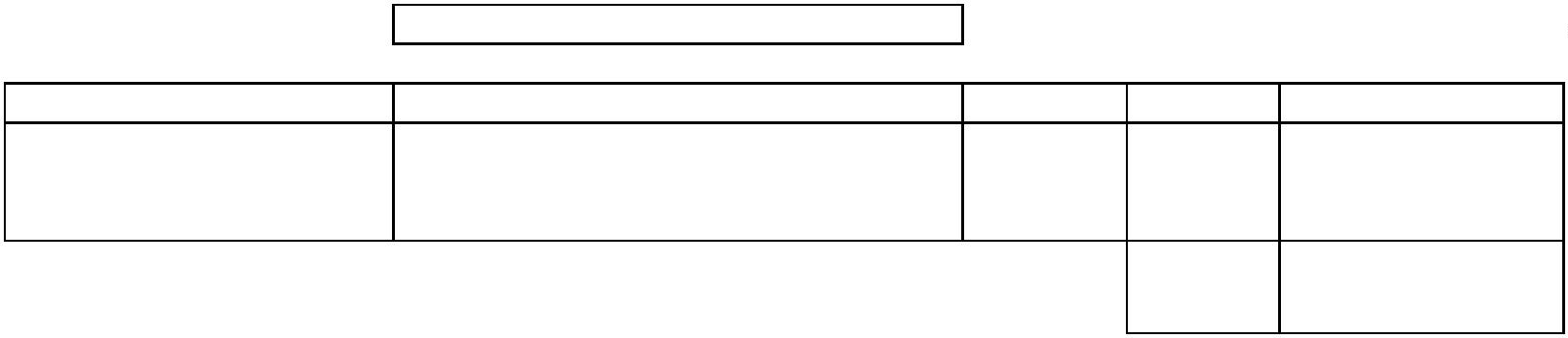 